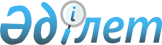 Об установлении квоты на привлечение иностранной рабочей силы на 2014 год по приоритетному проекту "Модернизация цементного завода" и утверждении условий выдачи разрешений на привлечение иностранной рабочей силы для реализации приоритетного проекта "Модернизация цементного завода"Постановление Правительства Республики Казахстан от 25 сентября 2014 года № 1026      Правительство Республики Казахстан ПОСТАНОВЛЯЕТ:



      1. Установить квоту на привлечение иностранной рабочей силы на 2014 год по приоритетному проекту «Модернизация цементного завода» согласно приложению к настоящему постановлению.



      2. Утвердить прилагаемые условия выдачи разрешений на привлечение иностранной рабочей силы для реализации приоритетного проекта «Модернизация цементного завода» (заявитель – акционерное общество «Шымкент цемент»).



      3. Настоящее постановление вводится в действие со дня его первого официального опубликования.      Премьер-Министр

      Республики Казахстан                       К. МАСИМОВ

Приложение          

к постановлению Правительства 

Республики Казахстан    

от 25 сентября 2014 года № 1026 

Квота на привлечение иностранной рабочей силы на 2014 год по

приоритетному проекту «Модернизация цементного завода»

Утверждены            

    постановлением   

Правительства Республики Казахстан

от 25 сентября 2014 года № 1026  

Условия выдачи разрешений на привлечение иностранной рабочей

силы для реализации приоритетного проекта «Модернизация

цементного завода» (заявитель – акционерное общество

«Шымкент цемент»)

      1. Документы, прилагаемые к заявлению на привлечение иностранной рабочей силы, представляемые работодателем либо уполномоченным им лицом в уполномоченный орган, на территории которого реализуется приоритетный проект, должны содержать:

      1) сведения о привлекаемых иностранных работниках с указанием фамилии, имени, отчества (в том числе латинскими буквами), даты рождения, гражданства, номера, даты и органа выдачи паспорта (документа, удостоверяющего личность), страны постоянного проживания, страны выезда, образования, наименования специальности, квалификации (должности) в соответствии с применяемыми в Республике Казахстан квалификационным справочником должностей руководителей, специалистов и других служащих, типовыми квалификационными характеристиками должностей руководителей, специалистов и других служащих организаций, единым тарифно-квалификационным справочником работ и профессий, рабочих, тарифно-квалификационными характеристиками профессий рабочих и государственным классификатором Республики Казахстан 01-99 «Классификатор занятий», утверждаемыми уполномоченным государственным органом по труду;

      2) нотариально заверенные переводы (копии, если документ заполнен на государственном или русском языке) документов об образовании, легализованных в установленном законодательством Республики Казахстан порядке, за исключением случаев, предусмотренных вступившими в силу международными договорами Республики Казахстан;

      3) информацию о трудовой деятельности работника (при наличии квалификационных требований по стажу работы по соответствующей профессии) с приложением письменного подтверждения о трудовой деятельности работника на официальном бланке работодателя, у которого ранее работник работал, или иных подтверждающих документов, признаваемых в Республике Казахстан;

      4) нотариально заверенную выписку из договора, свидетельствующего об участии в реализации приоритетного проекта, либо копию с предъявлением оригинала для сверки (для подрядных и субподрядных организаций).



      2. Въезд иностранных работников осуществляется при соблюдении условий, предусмотренных статьей 35 Закона Республики Казахстан «О миграции населения».



      3. Иностранные работники, на которых получены разрешения по 3 и 4 категориям, не могут направляться в командировку на предприятия, в организации, находящиеся на территории других административно-территориальных единиц.



      4. Иные условия привлечения иностранной рабочей силы, не урегулированные настоящими условиями, регламентируются Правилами и условиями выдачи разрешений иностранному работнику на трудоустройство и работодателям на привлечение иностранной рабочей силы, утвержденными постановлением Правительства Республики Казахстан от 13 января 2012 года № 45.
					© 2012. РГП на ПХВ «Институт законодательства и правовой информации Республики Казахстан» Министерства юстиции Республики Казахстан
				Наименование проектаЗаявительМесто реализацииСрок реализацииКвота (чел.)12345Модернизация цементного заводаакционерное общество «Шымкент цемент»город Шымкент2014 год526